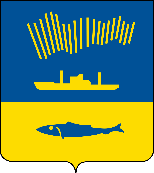 АДМИНИСТРАЦИЯ ГОРОДА МУРМАНСКАП О С Т А Н О В Л Е Н И Е                                                                                                         № В соответствии со статьей 9.2 Федерального закона от 12.01.1996 № 7-ФЗ «О некоммерческих организациях», постановлениями администрации города Мурманска от 17.02.2011 № 229 «О порядке отнесения имущества муниципального автономного или бюджетного учреждения к категории особо ценного движимого имущества» и от 28.10.2011 № 2071 «Об утверждении Положения об осуществлении администрацией города Мурманска функций и полномочий учредителя в отношении муниципального бюджетного учреждения», Положением о порядке управления и распоряжения имуществом города Мурманска, утвержденным решением Совета депутатов города Мурманска от 29.01.2015 № 8-100,  п о с т а н о в л я ю: 1. Внести в приложение к постановлению администрации города Мурманска от 30.12.2011 № 2754 «Об утверждении Порядка согласования распоряжения особо ценным движимым имуществом, закрепленным за муниципальным бюджетным учреждением собственником или приобретенным муниципальным бюджетным учреждением за счет средств, выделенных ему собственником на приобретение такого имущества, а также недвижимым имуществом» следующие изменения:1.1. Пункт 2 изложить в новой редакции:«2. Настоящий Порядок не распространяется на случаи распоряжения Учреждением особо ценным движимым имуществом и недвижимым имуществом путем передачи его в аренду и безвозмездное пользование, а также на списание особо ценного движимого имущества и недвижимого имущества.Распоряжение особо ценным движимым имуществом и недвижимым имуществом путем передачи его в аренду и безвозмездное пользование осуществляется в соответствии с установленным порядком передачи в аренду / безвозмездное пользование муниципального имущества, закрепленного на праве оперативного управления за муниципальным бюджетным учреждением.Списание особо ценного движимого имущества и недвижимого имущества осуществляется в соответствии с установленным порядком списания пришедшего в негодность имущества, находящегося в муниципальной собственности города Мурманска.».1.2. Пункт 6 изложить в новой редакции: «6. Решение о согласовании совершения сделки либо об отказе в согласовании совершения сделки принимается Учредителем по согласованию со структурным подразделением администрации города Мурманска, на которое возложены функции по управлению и распоряжению муниципальным имуществом города Мурманска (далее – Собственник) и оформляется в форме постановления администрации города Мурманска.».1.3. Подпункт 2 пункта 8 изложить в новой редакции: «2) подготавливает проект постановления о согласовании совершения сделки либо об отказе в согласовании совершения сделки и обеспечивает его согласование в соответствии с Регламентом работы администрации города Мурманска.». 1.4. Пункт 9 исключить.1.5. Пункты 10, 11, 12, 13, 14 считать пунктами 9, 10, 11, 12, 13 соответственно.1.6. Подпункт 5 пункта 9 исключить.1.7. Подпункт 6 пункта 9 считать подпунктом 5.1.8. Абзац 3 пункта 11 изложить в новой редакции:«Решение о согласовании совершения сделки в данном случае принимается путем издания постановления администрации города Мурманска.».2. Отделу информационно-технического обеспечения и защиты информации администрации города Мурманска (Кузьмин А.Н.) разместить настоящее постановление на официальном сайте администрации города Мурманска в сети Интернет.3. Редакции газеты «Вечерний Мурманск» (Хабаров В.А.) опубликовать настоящее постановление.4. Настоящее постановление вступает в силу со дня официального опубликования.5. Контроль за выполнением настоящего постановления возложить на заместителя главы администрации города Мурманска Синякаева Р.Р.Глава администрации города Мурманска								   Е.В. Никора